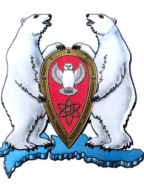 ГЛАВА МУНИЦИПАЛЬНОГО ОБРАЗОВАНИЯГОРОДСКОЙ ОКРУГ  "НОВАЯ ЗЕМЛЯ"ПОСТАНОВЛЕНИЕ«12» февраля 2020 г.  № 01г. Архангельск-55Об утверждении состава антитеррористической комиссии в муниципальном образовании городской округ «Новая Земля»	В соответствии с положениями Федерального закона «Об общих принципах организации местного самоуправления в РФ» от 06.10.2003 № 131- ФЗ, Федерального закона «О противодействии терроризму» от 06.03.2006 № 35-ФЗ, Федерального закона «О противодействии экстремистской деятельности» от 25.07.2002 № 114-ФЗ, Федерального закона «О полиции» от 07.02.2011 № 3-ФЗ, Закона Российской Федерации «О средствах массовой информации» от 27.12.1991 № 2124-1, ст.5 п.8 Устава муниципального образования городской округ «Новая Земля», п о с т а н о в л я ю:1. Утвердить антитеррористическую комиссию в составе:Председатель комиссии:Мусин Ж.К. -                                          глава муниципального образованияЗаместитель:Перфилов А.А. - 	                                 заместитель главы администрацииЧлены комиссии:Салтыков А.В. -                                     командир в/ч 10504 Марач Л.В. -                                          председатель Совета депутатовПаламаренко И.В. -                               начальник штаба в/ч 77510 Захаров О.В. -                                        руководитель  МБУ «АвтоЭнергия»Торопов А.Г. -                                       УУП отдела полиции ОУВ и РО Архангельской                                                                 Области ОМВД России по ЗАТО г. Мирный2. Постановление главы МО ГО «Новая Земля» от 17 апреля 2019 г. № 09 «Об утверждении состава антитеррористической комиссии в МО ГО «Новая Земля» признать утратившим силу.3. Постановление подлежит опубликованию в газете «Новоземельские вести» и размещению на официальном сайте муниципального образования городской округ «Новая Земля».И.о. главы муниципального образования				          	    А.А. Перфилов